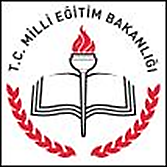 AŞAĞIDAKİ TERİMLERİ UYGUN BOŞLUKLARA YERLEŞTİRİNİZ  (Puan )Biri anneden diğeri babadan gelen kromozomlara _________________ kromozom denir.Homolog kromozomların yanyana gelerek  sarmal yapmalarına _________________ denir.Kromozomların ipliksi yapıdaki durumuna ____________ denir.Hücrenin çekirdeğinin bölünmesine ______________ denir.Homolog kromozom takımı çiftini birlikte taşıyan hücreler ____________ hücrelerdir.Kardeş kromatitlerin birbirlerine bağlandığı yer  ____________ bölgesidir.Sadece tek kromozom takımı taşıyan  hücreler ____________ hücrelerdir.Homolog kromozom çiftinin yanyana gelerek parça değiştirmesine _____________________ denir.Mayoz Ide kromozomların ekvatoral düzlemde oluşturdukları 4 lü gruba ___________ denir.Hücre bölünmesinde iğ iplikleri kromozomların __________________ denilen bölgesine bağlanırçAŞAĞIDAKİ TERİMLERİ AÇIKLAYINIZ.  (Puan )EKSİK BASKINLIKALEL GENBAĞLI GENGENOTİPPLEİOTROPİMODİFİKASYONBİYOTEKNOLOJİTELOMERELEKTROPORASYONELEKTROFOREZAŞAĞIDAKİ SORULARI YANITLAYINIZ   (Puan )Tomurcuklanma ile üremeyi anlatınız.Oogenez nasıl gerçekleşir.Erkek  üreme sisteminin kısımlarını yazarak görevlerini belirtiniz44+X0 ( Turner Sendromu) kromozomlu bireyin özelliklerini yazınız.Mongolizm (Down Sendromu)  olan bireylerin özellikleri nelerdir.Aa BB Dd Ee Ff Gg Hh genotipli bir birey kaç çeşit gamet oluşabilir. (Genler bağımızdır)Aa Bb CC Dd EE XY genotipli bir bireyde  a b C d E Y  genotipli gamet oluşma olasılığını hesaplayınız.Renk körü bakımından hasta bir anne ile sağlam bir babanın kız çocuklarının renk körü olma olasılığı nedir.Biyoteknolojinin Uyulama alanlarından 5 tanesini yazınız.Biyoteknolojik yöntemlerle üretilebilecek ürünlerden 5 tanesini yazınız.DNA parmak izi yöntemi ile neler tespit edilebilir 3 tanesini yazınız.Aşağıdaki tabloda gösterilen kalıtsal hastalıkların adlarını yazınız.KİNETOKORHOMOLOGCROSSİNG OVERKROMATİNSENTROMERDİPLOİTTETRATSİNAPSİSHAPLOİTKARYOKİNEZX e bağlı kalıtsal hastalılar123Y ye bağlı kalıtsal hastalıklar123X ve Y nin homolog kısmında bulunan kalıtsal hastalıklar1 Xeroderma       pigmentosum23